Определение напряженности барабана по влаге в процессе сушки по дифференциальной кинетической кривойШурак А.А.1 Аспирант, 4 год обучения 1Волгоградский государственный технический университет, химико-технологический факультет, Волгоград, РоссияE-mail: a-shurak2@mail.ru Зависимость скорости сушки от влажности материала определяется экспериментальным путем. График этой зависимости имеет вид (рис.1) [3]: где зона I – соответствует начальному участку прогрева материала; зона II –постоянной скорости сушки с температурой мокрого термометра; зона III – падающей скорости сушки, когда лимитирующей стадией является внутренняя диффузия выхода влаги к поверхности высушиваемого материала.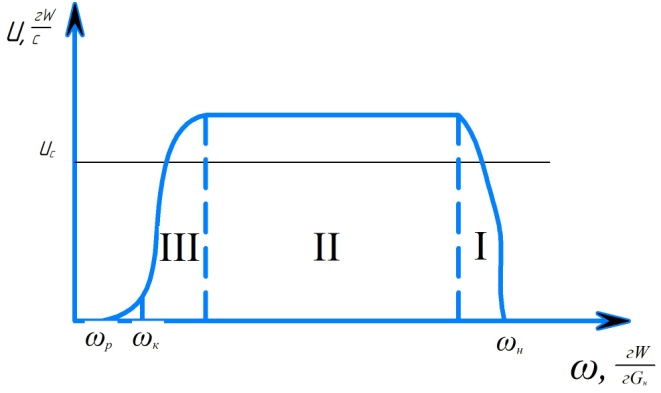 Рис 1. Дифференциальная кинетическая кривая сушкиВ работах [1,2] показано, что зона II с постоянной скоростью сушки является частным случаем и ее график не является горизонтальной линией. Обычно дифференциальная кинетическая кривая в инженерных расчетах связана с напряженность барабана по влаге Av, обычно задаваемую в диапазоне численных значений для различных высушиваемых материалов [3]. Из физического смысла напряженности барабана по влаге как массы влаги W, удаляемой из высушиваемого материала в единицу времени τ из единицы объема барабана Vб, или приблизительно равно отношению средней скорости сушки uc к объему барабана	(1)При провидении экспериментов по кинетике сушки (рис.1) задается масса навески Gн, а из справочной литературы задаются значениями коэффициента заполнения барабана e высушиваемым материалом		(2)Тогда подставляя значения объема барабана из уравнения (2) в формулу (1) получим	(3)Таким образом уравнение (3) является универсальным для расчета напряженности барабана по влаге при уточнении теоретических значений [3], а также может использоваться при проектировании и расчете вновь вводимого сушильного оборудования.Литература1. Коновалов В.И. Базовые кинетические характеристики массообменных процессов // ЖПХ. 1986. №9. С. 2096-2107.2. Коновалов В.И. Расчет кинетики процессов сушки на базе соотношений теплопереноса: метод. указания. Тамбов: ТИМХ, 1978. 32с.3. Лыков М.В. Сушка в химической промышленности. Москва: Химия, 1970. 430 с.